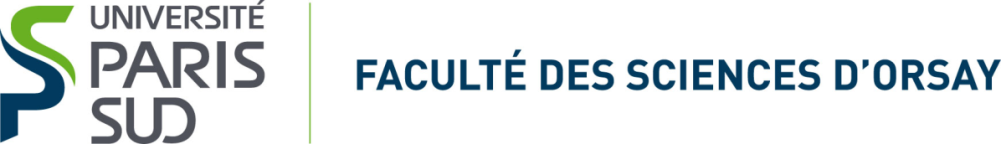 Direction de la Recherche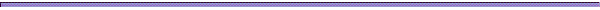 DEMANDE  DE  SUBVENTION  POUR  UN  COLLOQUE A LA FACULTE DES SCIENCES D’ORSAYPrévoir le logo de Paris-Sud  et de la Faculté des Sciences dans tous documents relatifs à ce ColloqueIntitulé du colloque :Dates du colloque :Lieu du colloque :	(A partir de 2014, les Colloques se déroulant en région parisienne seront subventionnés sous réserve que le comité du colloque soit majoritairement composé d’enseignants chercheurs ou de chercheurs 	affectés à l’Université Paris Sud)	Responsable du colloque :Adresse :Tél. :				email :Unité de recherche :Autres unités de recherche impliquées :Thématique du colloque :La publication des actes est-elle prévue : Nombre de participants :Budget prévisionnel : 	Participation de la Division Recherche (1000 € maximum) : ___________________ € Après le colloque, fournir à vice-doyen-recherche.sciences@u-psud.fr le budget réellement exécuté et un résumé (environ 5 lignes) mentionnant le nombre de participants et d’intervenants.Orsay, le 		                   Signature du Responsable Colloque	DEPENSESMONTANT € HTRECETTESMONTANT € HTTOTALTOTAL